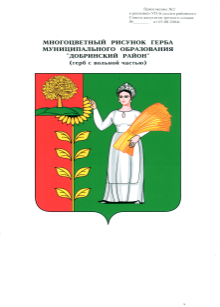 РАСПОРЯЖЕНИЕГЛАВЫ АДМИНИСТРАЦИИ сельского поселения БОГОРОДИЦКИЙ сельсовет Добринского муниципального района ЛИПЕЦКОЙ ОБЛАСТИ РОССИЙСКОЙ ФЕДЕРАЦИИ09.01.2020 г.			 ж.д. ст. Плавица			№ 5-рВ соответствии с пунктом 5 статьи 264.2 Бюджетного кодекса Российской Федерации, рассмотрев данные об исполнении бюджета сельского поселения Богородицкий сельсовет Добринского муниципального района Липецкой области Российской Федерации Утвердить отчет об исполнении бюджета  сельского поселения Богородицкий сельсовет за 2019 год согласно приложению Контроль за выполнением настоящего распоряжения возложить на главного специалиста -эксперта сельского поселения Богородицкий сельсовет Быкову В.А.3. Настоящее распоряжение вступает в силу со дня его подписания и подлежит официальному обнародованию.Глава администрации                                          А.И.Овчинников Отчет об исполнении бюджета сельского поселения Богородицкий сельсовет Добринского муниципального района Липецкой области Российской Федерации за 2019 год	Об утверждении отчета об исполнении бюджета  сельского поселения Богородицкий сельсовет Добринского муниципального района Липецкой области Российской Федерации за 2019 годаНаименование показателейУточненный годовой план (руб)Исполнение за 2019 год (руб)% исполнения к годовому плануНалоговые и неналоговые доходы11174135,0012774896,30114,3в том числе:Налог на доходы физических лиц2960000,002984951,81100,8Налог, взимаемый в связи с применением упрощенной системы налогообложения2090000,003053966,61146,1Единый сельскохозяйственный налог16500,00427179,162589Налог на имущество с физических лиц344000,00290251,8184,4Земельный налог5369000,005554999,69103,5Доходы от сдачи в аренду имущества, находящегося в оперативном управлении органов управления сельских поселений и созданных ими учреждений 59200,0084621,50142,9Доходы от сдачи в аренду имущества, составляющего казну сельских поселений 320800,00345732,72107,8Прочие неналоговые доходы14635,0033193,00226,8Безвозмездные поступления13918574,2313708205,9298,5Дотации бюджетам бюджетной системы Российской Федерации5460900,005460900,00100Субвенции от других бюджетов бюджетной системы Российской Федерации199700,00199700,00100Прочие субсидии7269609,277059240,9697,1Иные межбюджетные трансферты838364,96838364,96100Прочие безвозмездные поступления150000,00150000,00100ВСЕГО ДОХОДОВ:25092709,2326483102,22105,5Дефицит(-), профицит(+)-1578087,001617912,11РАСХОДЫОбщегосударственные вопросы3636698,273636693,17100Национальная оборона199700,00199700,00100Национальная экономика 597800,00597800,00100Жилищно-коммунальное хозяйство11358865,969553266,3484,1Культура, кинематография8745527,008745526,54100Социальная политика37286,0037285,08100Физическая культура и спорт2093919,002093919,00100Обслуживание государственного и муниципального долга1000,00999,98100ВСЕГО РАСХОДОВ26670796,2324865190,1193